ПРИГЛАШАЮТСЯ ГОСТИ ОТ «ЗИМУШКИ-ЗИМЫ»(необходимо перерегистрироваться)П Р О Г Р А М М А Открытые соревнования по лыжным гонкам,посвященные открытию лыжно-биатлонного стадиона «Кабельщик»16 декабря 2017 год (суббота)Владимирская обл., г. Кольчугино, ул. Луговая, 14Предварительная регистрация обязательнаОкончательная версия регламента и стартовый протокол будут представлены на сайте arta-sport.ru 15.12.17 в 19.00. Предварительные заявки принимаются до 17.00, 15.12.17 на сайте arta-sport.ru.Ссылка для регистрации: http://arta-sport.ru/predstoyaschie-meropriyatiya/predstoyaschie-meropriyatiya_146.html Или на электронную почту: glo-tanya@yandex.ru.Телефоны для справок:8-916-636-37-10 Ирина, 8-916-730-86-20 Татьяна, 8-985-905-11-04 Карина.По организации и проезду: 8-910-771-05-51 Алексей.ПРЕДВАРИТЕЛЬНЫЙ РЕГЛАМЕНТ(будут внесены изменения в соответствии с количеством предварительно заявленных спортсменов) Стартовый взнос отсутствует.11.00 – Торжественное открытие соревнований11.30 – Биатлон–шоу. Мини-супермикст, в котором принимают участие команды юношей и девушек Федерации биатлона Владимирской областиПЕРВЫЙ БЛОК Стиль передвижения свободный. Старт массовый по забегам.Регистрация и дорегистрация на лыжные соревнования с 9.00 до 12.00.ВНИМАНИЕ! После 12.00 дорегистрация и перерегистрация производиться не будет. Выдача номеров по предварительной регистрации начинается с 9.00 и заканчивается за 30 минут до старта в своем забеге.12.30 – Старт на дистанцию 1 км (1 круг) – ДМ112.35 – Старт на дистанцию 1 км (1 круг) – ДД112.40 – Старт на дистанцию 2 км (2 круга) – ДМ212.50 – Старт на дистанцию 2 км (2 круга) – ДД213.00 – Старт на дистанцию 3 км (3 круга) – Ю мл13.15 – Старт на дистанцию 3 км (3 круга) – Д мл13.30 – Старт на дистанцию 3 км (3 круга) – Ю ср13.45 – Старт на дистанцию 3 км (3 круга) – Д срНаграждение победителей и призеров сразу после финиша и подведения итогов в подгруппе.Требования к участникам соревнований первого блока:ВТОРОЙ БЛОК Стиль передвижения свободный. Гонка с раздельным стартом через 30 с.Регистрация и дорегистрация на лыжные соревнования с 9.00 до 13.30.ВНИМАНИЕ! После 13.30 дорегистрация и перерегистрация производиться не будет. Выдача номеров по предварительной регистрации начинается с 9.00 и заканчивается за 30 минут до старта в своем забеге.14.00 – Старт на дистанцию 5 км (5 кругов) – все женщины (включая девушек старшего возраста)14.30 – Старт на дистанцию 7 км (7 кругов) – все мужчины (включая юношей старшего возраста)Награждение победителей и призеров сразу после финиша и подведения итогов в подгруппе.Требования к участникам соревнований второго блока:ПРОЕЗДВАРИАНТ: Электричка с Ярославского вокзала5-10 - отправление из г. Москва 7-26 - прибытие в г. Александров ДАЛЕЕ:Автобус (Александров-Владимир):7-40 – отправление из г. Александров9-00 - прибытие в г. Кольчугино (остановка в 500 метрах от старта соревнований)
ВАРИАНТ: Автобус со Щелковского автовокзала7-30 - отправление из г. Москва 10-30 - прибытие в г. Кольчугино ВАРИАНТ: Нерегулярные маршрутки со Щелковского автовокзалаРасписания нет, формируются, наверное, по мере наполняемости, маршрутки стоят вдоль по шоссе напротив автовокзала.По вопросам проезда к месту старта звонить по телефону: 8-910-771-05-51 (Алексей) Варианты проезда на личном транспорте:1) Движение со стороны г. Александров: по окружной дороге «Р75» (трасса Колокша-Верхние Дворики) до поворота налево на ул. Луговая (въезд в город), на которой в начале улицы по правой стороне расположен стадион «Кабельщик» (место соревнований).2) Со стороны г. Киржач: дорога Киржач-Кольчугино, далее направо на автодорогу «Р75» (трасса Колокша-Верхние Дворики) затем налево на ул. Луговая (въезд в город), где в начале улицы по правой стороне находится стадион «Кабельщик» (место соревнований).3) Со стороны г. Владимира: трасса Колокша-Верхние Дворики «Р75», въезд в город на ул. Луговая, на которой в начале улицы по правой стороне расположен стадион «Кабельщик» (место соревнований).4) Со стороны г. Юрьев-Польский: автодорга Юрьев-Польский –Кольчугино, далее через плотину р. Пекша до ул. Победы. Затем по ул. Победы прямо до ул. Зернова. С ул. Зернова поворот направо на ул. Ленина. С ул. Ленина направо на ул. Гагарина, после чего на светофоре поворот налево на ул. Комарова, которая после ж.д. переезда переходит в ул. Луговая, где после моста по левой стороне расположен стадион «Кабельщик» (место соревнований).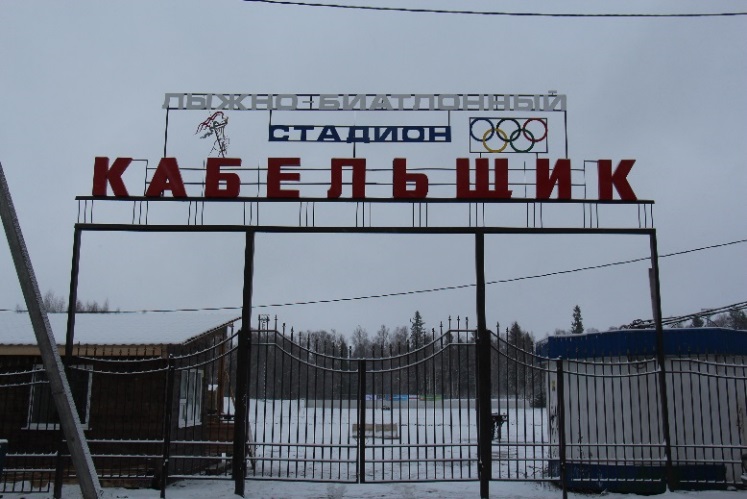 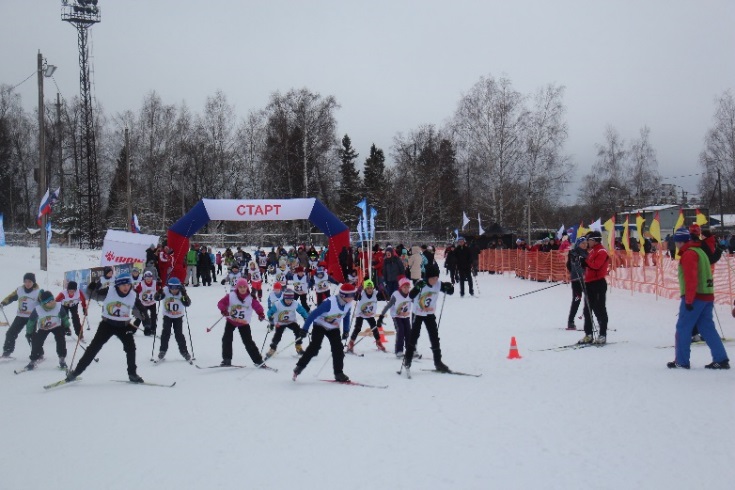 № п/пСокращенное наименование группыПолноенаименование группыГод рожденияДистанция1ДМ1, ДД1дети-мальчики, девочки первой группы2008 г.р. и мл.1 км2ДМ2, ДД2дети-мальчики, девочки второй группы2006-2007 г.р.2 км3Ю мл, Д млюноши, девушки младшего возраста2004-2005 г.р.3 км4Ю ср, Д срюноши, девушки среднего возраста2002-2003 г.р.3 км№ п/пСокращенное наименование группыПолноенаименование группыГод рожденияДистанция1Ю ст, Д стюноши, девушки старшего возраста2000-2001 г.р.7 км/4 км2МЮ, ЖЮюниоры, юниорки1999-1998 г.р.7 км/4 км3М0, Ж0мужчины, женщины основного возраста1997-1978 г.р.7 км/4 км4М1, Ж1мужчины, женщины первой возрастной гр.1977-1968 г.р.7 км/4 км5М2, Ж2мужчины, женщины второй возрастной группы1967-1958 г.р.7 км/4 км6М3мужчины третьей возрастной группы1957-1948 г.р.7 км7Ж3женщины третьей возрастной группы1957 г.р. и ст.4 км8М4мужчины четвертой возрастной группы1947 г.р. и ст.7 км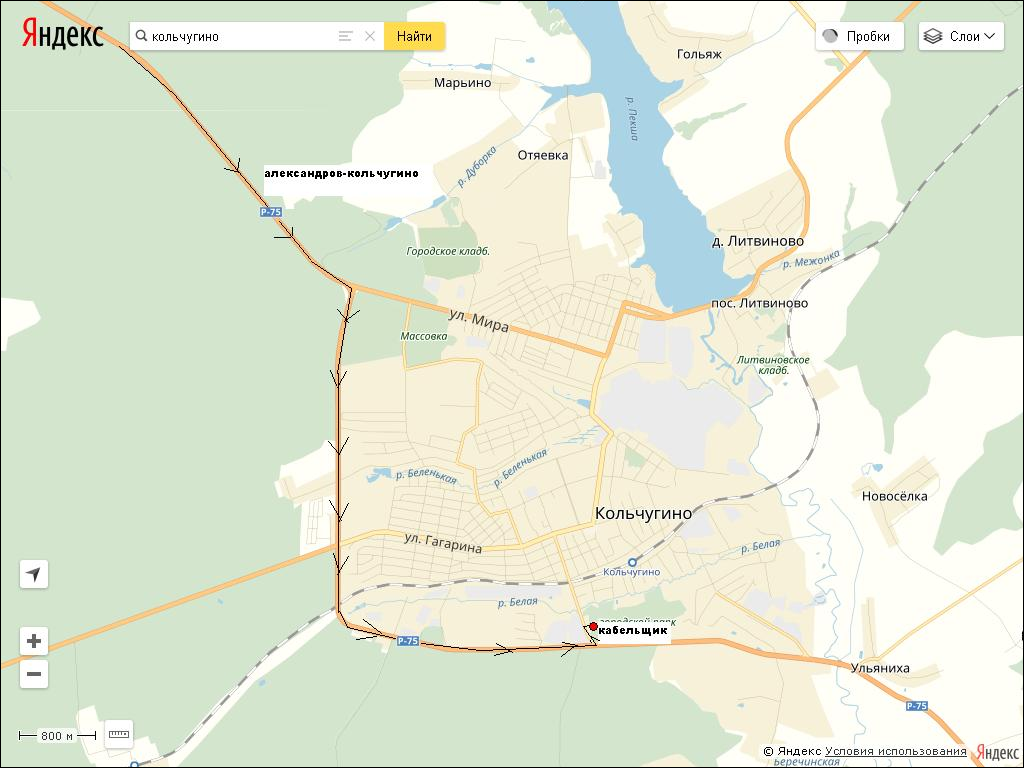 Со стороны Александрова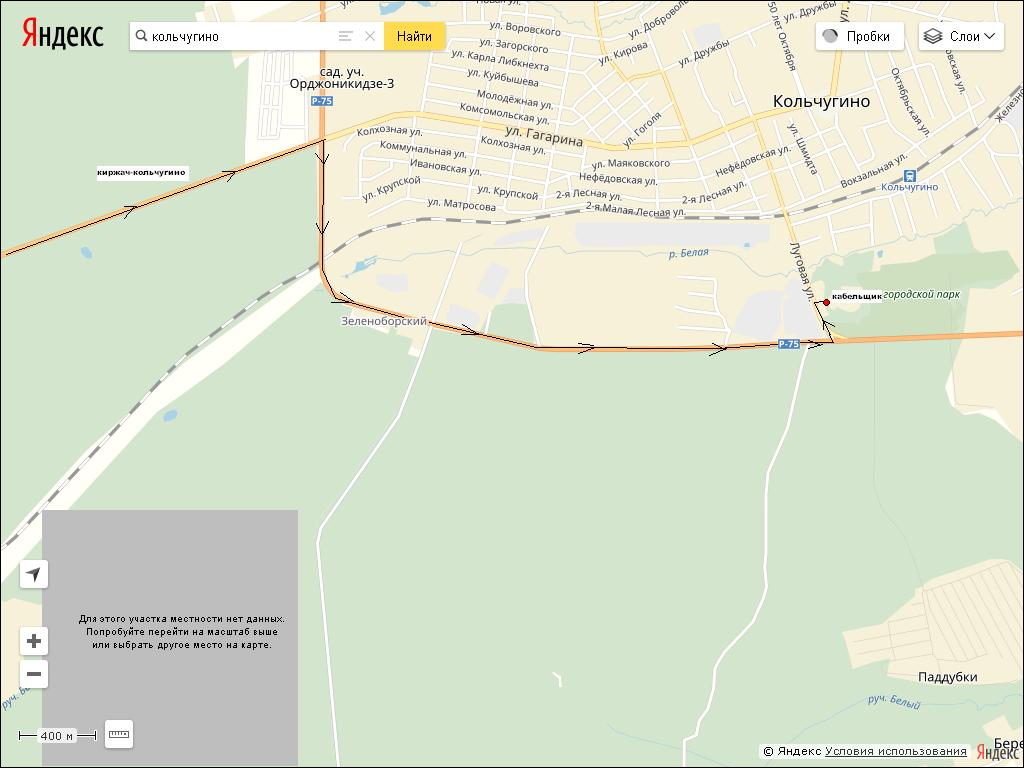 Со стороны Киржача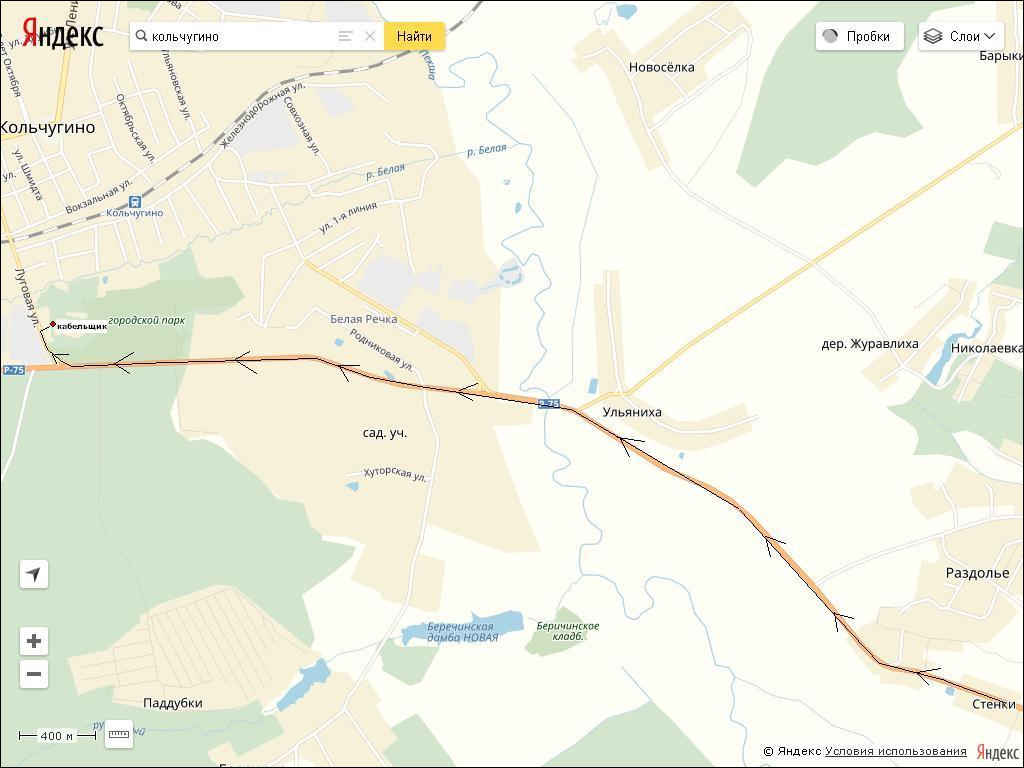 Со стороны Владимира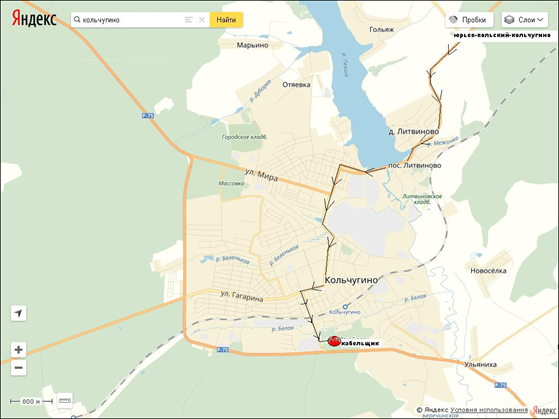 Со стороны Юрьев-Польского: 